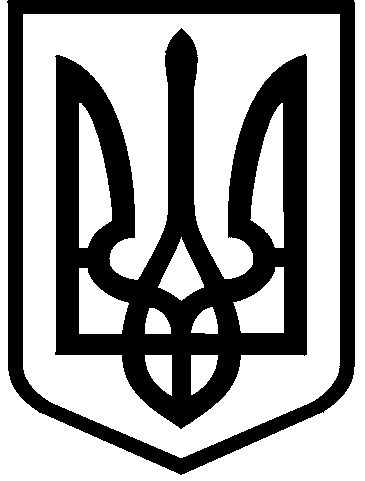 КИЇВСЬКА МІСЬКА РАДАVІІІ СКЛИКАННЯПОСТІЙНА КОМІСІЯ З ПИТАНЬ ОСВІТИ, НАУКИ, СІМ'Ї, МОЛОДІ ТА СПОРТУ01044,  м. Київ, вул. Хрещатик, 36                                                               т./ф. 202-70-58                                                                         ПРОТОКОЛ №19/70 засідання постійної комісії Київської міської радиз питань освіти, науки, сім'ї, молоді та спорту  м. Київ, вул. Хрещатик, 36,4-й поверх (сесійна зала)                                                                19.09.2018ПОРЯДОК ДЕННИЙ:1. Про розгляд проекту рішення Київської міської ради   «Про деякі питання організації зарахування дітей до комунальних закладів дошкільної освіти міста Києва» (доручення заступника міського голови-секретаря Київської міської ради Прокопіва В.В. №08/231-2891/ПР від 14.09.2018) (доп. Старостенко Г.В.). 2. Про  розгляд  проекту  рішення  Київської міської ради  «Про  надання земельної ділянки управлінню освіти Голосіївської районної в місті Києві державної адміністрації для експлуатації та обслуговування будівель і споруд закладу освіти на просп. Голосіївському, 36 у Голосіївському районі м. Києва» (справа А-25121) (доручення заступника міського голови-секретаря Київської міської ради Прокопіва В.В. №08/231-2574/ПР від 29.08.2018)  (доп. Департамент земельних ресурсів, управління освіти Голосіївської РДА)3. Про розгляд проекту рішення Київської міської ради   «Про надання земельної ділянки управлінню освіти Голосіївської районної в місті Києві державної адміністрації для експлуатації та обслуговування будівель і споруд закладу освіти на вул. Маршала Якубовського, 1 у Голосіївському районі м. Києва» (справа А-25480) (доручення заступника міського голови-секретаря Київської міської ради Прокопіва В.В. №08/231-2575/ПР від 29.08.2018) (доп. Департамент земельних ресурсів, управління освіти Голосіївської РДА).4. Про розгляд проекту рішення Київської міської ради   «Про надання земельної ділянки управлінню освіти Голосіївської районної в місті Києві державної адміністрації для експлуатації та обслуговування будівель і споруд закладу освіти на вул. Академіка Заболотного, 144 у Голосіївському районі м. Києва» (справа А-25380) (доручення заступника міського голови-секретаря Київської міської ради Прокопіва В.В. №08/231-2576/ПР від 29.08.2018) (доп. Департамент земельних ресурсів, управління освіти Голосіївської РДА).5. Про розгляд проекту рішення Київської міської ради   «Про надання земельної ділянки управлінню освіти Голосіївської районної в місті Києві державної адміністрації для експлуатації та обслуговування будівель і споруд закладу освіти на вул. Маршала Якубовського, 7-д у Голосіївському районі м. Києва» (справа А-25477) (доручення заступника міського голови-секретаря Київської міської ради Прокопіва В.В. №08/231-2577/ПР від 29.08.2018)  (доп. Департамент земельних ресурсів, управління освіти Голосіївської РДА).6.  Про розгляд проекту рішення Київської міської ради   «Про надання земельної ділянки управлінню освіти Голосіївської районної в місті Києві державної адміністрації для експлуатації та обслуговування будівель і споруд закладу освіти на вул. Маршала Якубовського, 1-б у Голосіївському районі м. Києва» (справа А-25478) (доручення заступника міського голови-секретаря Київської міської ради Прокопіва В.В. №08/231-2578/ПР від 29.08.2018) (доп. Департамент земельних ресурсів, управління освіти Голосіївської РДА).7.  Про розгляд проекту рішення Київської міської ради «Про надання земельної ділянки управлінню освіти Голосіївської районної в місті Києві державної адміністрації для експлуатації та обслуговування будівель і споруд закладу освіти на вул. Васильківській, 18-б (літ. «А») у Голосіївському районі м. Києва» (справа А-25141)  (доручення заступника міського голови-секретаря Київської міської ради Прокопіва В.В. №08/231-2579/ПР від 29.08.2018) (доп. Департамент земельних ресурсів, управління освіти Голосіївської РДА).8. Про розгляд проекту рішення Київської міської ради “Про надання земельної ділянки управлінню освіти Голосіївської районної в місті Києві державної адміністрації для експлуатації та обслуговування будівель і споруд закладу освіти на вул. Дмитра Луценка, 13-а у Голосіївському районі м. Києва” (справа А-25474)  (доручення заступника міського голови-секретаря Київської міської ради Прокопіва В.В. №08/231-2607/ПР від 30.08.2018) (доп. Департамент земельних ресурсів, управління освіти Голосіївської РДА).9. Про розгляд проекту рішення Київської міської ради   «Про надання управлінню освіти Дніпровської районної в місті Києві державної адміністрації земельної ділянки для експлуатації та обслуговування навчального закладу на вул. Алма-Атинській, 39-б у Дніпровському районі м. Києва» (справа А-25523) (доручення заступника міського голови-секретаря Київської міської ради Прокопіва В.В. №08/231-2603/ПР від 30.08.2018) (доп. Департамент земельних ресурсів, управління освіти Дніпровської РДА).10. Про розгляд проекту рішення Київської міської ради   «Про надання управлінню освіти Дніпровської районної в місті Києві державної адміністрації земельної ділянки для експлуатації та обслуговування навчального закладу на вул. Петра Запорожця, 8-а у Дніпровському районі м. Києва» (справа А-25388) (доручення заступника міського голови-секретаря Київської міської ради Прокопіва В.В. №08/231-2580/ПР від 29.08.2018) (доп. Департамент земельних ресурсів, управління освіти Дніпровської РДА).11.  Про розгляд проекту рішення Київської міської ради   «Про надання управлінню освіти Дніпровської районної в місті Києві державної адміністрації земельної ділянки для експлуатації та обслуговування навчального закладу на просп. Юрія Гагаріна, 9-а у Дніпровському районі м. Києва» (справа А-25394) (доручення заступника міського голови-секретаря Київської міської ради Прокопіва В.В. №08/231-2581/ПР від 29.08.2018) (доп. Департамент земельних ресурсів, управління освіти Дніпровської РДА).12. Про розгляд проекту рішення Київської міської ради «Про надання управлінню освіти Дніпровської районної в місті Києві державної адміністрації земельної ділянки для експлуатації та обслуговування навчального закладу на бульв. Ярослава Гашека, 6-а у Дніпровському районі м. Києва» (справа А-25387)  (доручення заступника міського голови-секретаря Київської міської ради В. Прокопіва №08/231-2582/ПР від 29.08.2018) (доп. Департамент земельних ресурсів, управління освіти Дніпровської РДА).13. Про розгляд проекту рішення Київської міської ради «Про надання управлінню освіти Дніпровської районної в місті Києві державної адміністрації земельної ділянки для експлуатації та обслуговування навчального закладу на Харківському шосе, 16/1 у Дніпровському районі м. Києва» (справа А-25384)  (доручення заступника міського голови-секретаря Київської міської ради Прокопіва В.В. №08/231-2583/ПР від 29.08.2018) (доп. Департамент земельних ресурсів, управління освіти Дніпровської РДА).14. Про розгляд проекту рішення Київської міської ради  «Про надання управлінню освіти Дніпровської районної в місті Києві державної адміністрації земельної ділянки для експлуатації та обслуговування навчального закладу на просп. Алішера Навої, 78-а у Дніпровському районі м. Києва» (справа А-25390) (доручення заступника міського голови-секретаря Київської міської ради В. Прокопіва №08/231-2584/ПР від 29.08.2018) (доп. Департамент земельних ресурсів, управління освіти Дніпровської РДА).15. Про розгляд проекту рішення Київської міської ради «Про надання управлінню освіти Дніпровської районної в місті Києві державної адміністрації земельної ділянки для експлуатації та обслуговування навчального закладу на просп. Юрія Гагаріна, 17-а у Дніпровському районі м. Києва» (справа А-25395) (доручення заступника міського голови-секретаря Київської міської ради В. Прокопіва №08/231-2585/ПР від 29.87.2018) (доп. Департамент земельних ресурсів, управління освіти Дніпровської РДА).16.  Про розгляд проекту рішення Київської міської ради   «Про надання управлінню освіти Дніпровської районної в місті Києві державної адміністрації земельної ділянки для експлуатації та обслуговування навчального закладу на просп. Юрія Гагаріна, 11 у Дніпровському районі м. Києва» (справа А-25393) (доручення заступника міського голови-секретаря Київської міської ради Прокопіва В.В. №08/231-2586/ПР від 29.08.2018) (доп. Департамент земельних ресурсів, управління освіти Дніпровської РДА). 17.  Про розгляд проекту рішення Київської міської ради   «Про надання школі І-ІІІ ступенів № 276 Деснянського району міста Києва земельної ділянки для експлуатації та обслуговування будівель і споруд навчального закладу на вул. Олександра Сабурова, 14 у Деснянському районі м. Києва» (справа А-25206) (доручення заступника міського голови-секретаря Київської міської ради Прокопіва В.В. №08/231-2587/ПР від 29.08.2018) (доп. Департамент земельних ресурсів, управління освіти Деснянської РДА).  18. Про повторний розгляд проекту рішення Київської міської ради “Про надання приватному акціонерному товариству “Вищий навчальний заклад “Міжрегіональна Академія управління персоналом” земельної ділянки для будівництва, експлуатації та обслуговування адміністративно-навчального корпусу на вул. Фрометівській, 2 у Голосіївському районі м. Києва” (справа А-25108) та звільнення ВНЗ «МАУП» приміщень закладів загальної середньої освіти у Голосіївському та Деснянському районів міста Києва (доручення заступника міського голови-секретаря Київської міської ради Прокопіва В.В. №08/231-2126ПР від 25.06.2018)(доп. Департамент земельних ресурсів, ВНЗ “МАУП”, Деснянська РДА, Голосіївська РДА). 19. Про повторний розгляд проекту рішення Київської міської ради «Про створення Дитячої дорадчої ради при Київській міській раді та затвердження Положення про Дитячу дорадчу раду при Київській міській раді» (доручення заступника міського голови-секретаря Київської міської ради Прокопіва В.В. №08/231-2117ПР від 22.06.2018)(правовий висновок)(доп. Лобан Ю.М.).                                                                                                                                                                                                                                                                                                                                                                                                                                                                                                                                                                                                                                                                                                                                                                                                                                                                                                                                                                                                                                                   20. Про звернення гр. Неходи щодо створення виїзної робочої групи щодо незаконної руйнації та перепрофілювання стадіону гімназії №179 Голосіївського району м.Києва  (доп. заявник, Голосіївська РДА, КП «Житло-сервіс»).   21. Про кандидатури на заміщення посад директорів закладів дошкільної освіти  (доп. представник конкурсної комісії, управління освіти РДА, Департамент освіти і науки).  22. Про кандидатури на заміщення посад директорів закладів загальної середньої освіти (доп. представник конкурсної комісії, управління освіти РДА, Департамент освіти і науки,).  23. Про реконструкцію стадіону зі штучним покриттям на вул. Драйзера, 2-Б у Деснянському районі міста Києва (доп. Деснянська РДА, КП «Ватутінськінвестбуд»).  24. Про звернення Деснянської районної в місті Києві державної адміністрації щодо потреб у додаткових кошторисних призначеннях                                                                                     по заробітній платі з нарахуваннями на 2018 рік (доп. Деснянська РДА, Департамент освіти і науки) СЛУХАЛИ: Старостенко Г.В. - голову комісії щодо прийняття за основу порядок денний із 24 питань засідання постійної комісії Київської міської ради з питань освіти, науки, сім’ї, молоді та спорту від 19.09.2018.ВИРІШИЛИ: Прийняти за основу порядок денний із 24 питань засідання постійної комісії Київської міської ради з питань освіти, науки, молоді та спорту від 19.09.2018.ГОЛОСУВАЛИ: за -4, проти - немає, утрималось – немає, не голосували - 1.  Рішення прийнято.Питання, винесені на розгляд з голосу:25. СЛУХАЛИ: Шульгу Н.І. – депутата Київської міської ради щодо проекту рішення Київської міської ради «Про особливості конкурсного надання в оренду майна територіальної громади міста Києва з метою розміщення приватних закладів освіти».ВИСТУПИЛИ: Старостенко Г.В.ВИРІШИЛИ: Включити до проекту порядку денного вищезазначене питання.26. СЛУХАЛИ: Васильчука В.В. – депутата Київської міської ради щодо будівництва футбольних полів зі штучним покриттям у 65-ти закладів освіти міста Києва.ВИСТУПИЛИ: Старостенко Г.В.ВИРІШИЛИ: Включити до проекту порядку денного вищезазначене питання.ПОРЯДОК ДЕННИЙзі змінами та доповненнями:1. Про розгляд проекту рішення Київської міської ради   «Про деякі питання організації зарахування дітей до комунальних закладів дошкільної освіти міста Києва» (доручення заступника міського голови-секретаря Київської міської ради Прокопіва В.В. №08/231-2891/ПР від 14.09.2018) (доп. Старостенко Г.В.). 2. Про  розгляд  проекту  рішення  Київської міської ради  «Про  надання земельної ділянки управлінню освіти Голосіївської районної в місті Києві державної адміністрації для експлуатації та обслуговування будівель і споруд закладу освіти на просп. Голосіївському, 36 у Голосіївському районі м. Києва» (справа А-25121) (доручення заступника міського голови-секретаря Київської міської ради Прокопіва В.В. №08/231-2574/ПР від 29.08.2018)  (доп. Департамент земельних ресурсів, управління освіти Голосіївської РДА).3. Про розгляд проекту рішення Київської міської ради   «Про надання земельної ділянки управлінню освіти Голосіївської районної в місті Києві державної адміністрації для експлуатації та обслуговування будівель і споруд закладу освіти на вул. Маршала Якубовського, 1 у Голосіївському районі м. Києва» (справа А-25480) (доручення заступника міського голови-секретаря Київської міської ради Прокопіва В.В. №08/231-2575/ПР від 29.08.2018) (доп. Департамент земельних ресурсів, управління освіти Голосіївської РДА).4. Про розгляд проекту рішення Київської міської ради   «Про надання земельної ділянки управлінню освіти Голосіївської районної в місті Києві державної адміністрації для експлуатації та обслуговування будівель і споруд закладу освіти на вул. Академіка Заболотного, 144 у Голосіївському районі м. Києва» (справа А-25380) (доручення заступника міського голови-секретаря Київської міської ради Прокопіва В.В. №08/231-2576/ПР від 29.08.2018) (доп. Департамент земельних ресурсів, управління освіти Голосіївської РДА).5. Про розгляд проекту рішення Київської міської ради   «Про надання земельної ділянки управлінню освіти Голосіївської районної в місті Києві державної адміністрації для експлуатації та обслуговування будівель і споруд закладу освіти на вул. Маршала Якубовського, 7-д у Голосіївському районі м. Києва» (справа А-25477) (доручення заступника міського голови-секретаря Київської міської ради Прокопіва В.В. №08/231-2577/ПР від 29.08.2018)  (доп. Департамент земельних ресурсів, управління освіти Голосіївської РДА).6.  Про розгляд проекту рішення Київської міської ради   «Про надання земельної ділянки управлінню освіти Голосіївської районної в місті Києві державної адміністрації для експлуатації та обслуговування будівель і споруд закладу освіти на вул. Маршала Якубовського, 1-б у Голосіївському районі м. Києва» (справа А-25478) (доручення заступника міського голови-секретаря Київської міської ради Прокопіва В.В. №08/231-2578/ПР від 29.08.2018) (доп. Департамент земельних ресурсів, управління освіти Голосіївської РДА).7.  Про розгляд проекту рішення Київської міської ради «Про надання земельної ділянки управлінню освіти Голосіївської районної в місті Києві державної адміністрації для експлуатації та обслуговування будівель і споруд закладу освіти на вул. Васильківській, 18-б (літ. «А») у Голосіївському районі м. Києва» (справа А-25141)  (доручення заступника міського голови-секретаря Київської міської ради Прокопіва В.В. №08/231-2579/ПР від 29.08.2018) (доп. Департамент земельних ресурсів, управління освіти Голосіївської РДА).8. Про розгляд проекту рішення Київської міської ради “Про надання земельної ділянки управлінню освіти Голосіївської районної в місті Києві державної адміністрації для експлуатації та обслуговування будівель і споруд закладу освіти на вул. Дмитра Луценка, 13-а у Голосіївському районі м. Києва” (справа А-25474)  (доручення заступника міського голови-секретаря Київської міської ради Прокопіва В.В. №08/231-2607/ПР від 30.08.2018) (доп. Департамент земельних ресурсів, управління освіти Голосіївської РДА).9. Про розгляд проекту рішення Київської міської ради   «Про надання управлінню освіти Дніпровської районної в місті Києві державної адміністрації земельної ділянки для експлуатації та обслуговування навчального закладу на вул. Алма-Атинській, 39-б у Дніпровському районі м. Києва» (справа А-25523) (доручення заступника міського голови-секретаря Київської міської ради Прокопіва В.В. №08/231-2603/ПР від 30.08.2018) (доп. Департамент земельних ресурсів, управління освіти Дніпровської РДА).10. Про розгляд проекту рішення Київської міської ради   «Про надання управлінню освіти Дніпровської районної в місті Києві державної адміністрації земельної ділянки для експлуатації та обслуговування навчального закладу на вул. Петра Запорожця, 8-а у Дніпровському районі м. Києва» (справа А-25388) (доручення заступника міського голови-секретаря Київської міської ради Прокопіва В.В. №08/231-2580/ПР від 29.08.2018) (доп. Департамент земельних ресурсів, управління освіти Дніпровської РДА).11.  Про розгляд проекту рішення Київської міської ради   «Про надання управлінню освіти Дніпровської районної в місті Києві державної адміністрації земельної ділянки для експлуатації та обслуговування навчального закладу на просп. Юрія Гагаріна, 9-а у Дніпровському районі м. Києва» (справа А-25394) (доручення заступника міського голови-секретаря Київської міської ради Прокопіва В.В. №08/231-2581/ПР від 29.08.2018) (доп. Департамент земельних ресурсів, управління освіти Дніпровської РДА).12. Про розгляд проекту рішення Київської міської ради «Про надання управлінню освіти Дніпровської районної в місті Києві державної адміністрації земельної ділянки для експлуатації та обслуговування навчального закладу на бульв. Ярослава Гашека, 6-а у Дніпровському районі м. Києва» (справа А-25387)  (доручення заступника міського голови-секретаря Київської міської ради В. Прокопіва №08/231-2582/ПР від 29.08.2018) (доп. Департамент земельних ресурсів, управління освіти Дніпровської РДА).13. Про розгляд проекту рішення Київської міської ради «Про надання управлінню освіти Дніпровської районної в місті Києві державної адміністрації земельної ділянки для експлуатації та обслуговування навчального закладу на Харківському шосе, 16/1 у Дніпровському районі м. Києва» (справа А-25384)  (доручення заступника міського голови-секретаря Київської міської ради Прокопіва В.В. №08/231-2583/ПР від 29.08.2018) (доп. Департамент земельних ресурсів, управління освіти Дніпровської РДА).14. Про розгляд проекту рішення Київської міської ради  «Про надання управлінню освіти Дніпровської районної в місті Києві державної адміністрації земельної ділянки для експлуатації та обслуговування навчального закладу на просп. Алішера Навої, 78-а у Дніпровському районі м. Києва» (справа А-25390) (доручення заступника міського голови-секретаря Київської міської ради В. Прокопіва №08/231-2584/ПР від 29.08.2018) (доп. Департамент земельних ресурсів, управління освіти Дніпровської РДА).15. Про розгляд проекту рішення Київської міської ради «Про надання управлінню освіти Дніпровської районної в місті Києві державної адміністрації земельної ділянки для експлуатації та обслуговування навчального закладу на просп. Юрія Гагаріна, 17-а у Дніпровському районі м. Києва» (справа А-25395) (доручення заступника міського голови-секретаря Київської міської ради В. Прокопіва №08/231-2585/ПР від 29.87.2018) (доп. Департамент земельних ресурсів, управління освіти Дніпровської РДА).16.  Про розгляд проекту рішення Київської міської ради   «Про надання управлінню освіти Дніпровської районної в місті Києві державної адміністрації земельної ділянки для експлуатації та обслуговування навчального закладу на просп. Юрія Гагаріна, 11 у Дніпровському районі м. Києва» (справа А-25393) (доручення заступника міського голови-секретаря Київської міської ради Прокопіва В.В. №08/231-2586/ПР від 29.08.2018) (доп. Департамент земельних ресурсів, управління освіти Дніпровської РДА). 17.  Про розгляд проекту рішення Київської міської ради   «Про надання школі І-ІІІ ступенів № 276 Деснянського району міста Києва земельної ділянки для експлуатації та обслуговування будівель і споруд навчального закладу на вул. Олександра Сабурова, 14 у Деснянському районі м. Києва» (справа А-25206) (доручення заступника міського голови-секретаря Київської міської ради Прокопіва В.В. №08/231-2587/ПР від 29.08.2018) (доп. Департамент земельних ресурсів, управління освіти Деснянської РДА).  18. Про повторний розгляд проекту рішення Київської міської ради “Про надання приватному акціонерному товариству “Вищий навчальний заклад “Міжрегіональна Академія управління персоналом” земельної ділянки для будівництва, експлуатації та обслуговування адміністративно-навчального корпусу на вул. Фрометівській, 2 у Голосіївському районі м. Києва” (справа А-25108) та звільнення ВНЗ «МАУП» приміщень закладів загальної середньої освіти у Голосіївському та Деснянському районів міста Києва (доручення заступника міського голови-секретаря Київської міської ради Прокопіва В.В. №08/231-2126ПР від 25.06.2018)(доп. Департамент земельних ресурсів, ВНЗ “МАУП”, Деснянська РДА, Голосіївська РДА). 19. Про повторний розгляд проекту рішення Київської міської ради «Про створення Дитячої дорадчої ради при Київській міській раді та затвердження Положення про Дитячу дорадчу раду при Київській міській раді» (доручення заступника міського голови-секретаря Київської міської ради Прокопіва В.В. №08/231-2117ПР від 22.06.2018)(правовий висновок)(доп. Лобан Ю.М.).                                                                                                                                                                                                                                                                                                                                                                                                                                                                                                                                                                                                                                                                                                                                                                                                                                                                                                                                                                                                                                                   20. Про звернення гр. Неходи щодо створення виїзної робочої групи щодо незаконної руйнації та перепрофілювання стадіону гімназії №179 Голосіївського району м.Києва  (доп. заявник, Голосіївська РДА, КП «Житло-сервіс»).   21. Про кандидатури на заміщення посад директорів закладів дошкільної освіти  (доп. представник конкурсної комісії, управління освіти РДА, Департамент освіти і науки).  22. Про кандидатури на заміщення посад директорів закладів загальної середньої освіти (доп. представник конкурсної комісії, управління освіти РДА, Департамент освіти і науки).  23. Про реконструкцію стадіону зі штучним покриттям на вул. Драйзера, 2-Б у Деснянському районі міста Києва (доп. Деснянська РДА, КП «Ватутінськінвестбуд»).  24. Про звернення Деснянської районної в місті Києві державної адміністрації щодо потреб у додаткових кошторисних призначеннях                                                                                     по заробітній платі з нарахуваннями на 2018 рік (доп. Деснянська РДА, Департамент освіти і науки). 25. Про інформацію по проекту рішення Київської міської ради «Про особливості конкурсного надання в оренду майна територіальної громади міста Києва з метою розміщення приватних закладів освіти» (доп. Шульга Н.І.).26. Про будівництво футбольних полів зі штучним покриттям у 65-ти закладів освіти міста Києва (доп. Васильчук В.В.).Розгляд (обговорення) питань порядку денного:Склад комісії:Присутні: Відсутні:Запрошені:                                                       6 (шість) депутатів Київської міської ради.6 (шість) депутатів Київської міської ради, члени постійної комісії:Старостенко Г.В.– голова комісії, головуючаШульга Н.І. -  секретар комісіїВасильчук В.В. - член комісіїГончаров О.В. - член комісіїСтрижов Д.С. - член комісіїПаладій С.В. – заступник голови комісіїЧеломбітько В.Ю. – перший заступник директора Департаменту освіти, науки, молоді та спорту виконавчого органу Київської міської ради (КМДА)Лендєл Л.П. – начальник відділу правового забезпечення Департаменту освіти, науки, молоді та спорту виконавчого органу Київської міської ради (КМДА)Бохно О.В. – начальник управління дошкільної, загальної середньої та позашкільної освіти Департаменту освіти і науки виконавчого органу Київської міської ради (КМДА) Кучміна Н.Г. – голова конкурсної комісії по відбору директорів закладів дошкільної освітиНедбайло О.Б. – голова конкурсної комісії по відбору директорів загальної середньої освітиІваніна Н.В. – начальник управління освіти Дніпровської районної державної адміністраціїПостолюк Т.К. - начальник управління освіти Деснянської районної державної адміністраціїПодолян В.І. – головний бухгалтер управління освіти Деснянської районної державної адміністраціїВоробей О.А. – директор КП «Ватутінськінвестбуд»Дворніков В.М. – заступник директора Департаменту земельних ресурсів виконавчого органу Київської міської ради (КМДА)Федорчук О.В. – юрисконсульт управління освіти Голосіївської районної в місті Києві державної адміністрації  Чернілевська І.Л. – директор гімназії №179 Голосіївського району м.Києва Нехода В.А. - заявникЗозуля О.Б. – юрист ВНЗ «МАУП»Яровой В.І. – директор Деснянського економіко-правового коледжу1. СЛУХАЛИ:   ВИРІШИЛИ:ГОЛОСУВАЛИ:2. СЛУХАЛИ:ВИРІШИЛИ:ГОЛОСУВАЛИ:3. СЛУХАЛИ:ВИРІШИЛИ:ГОЛОСУВАЛИ:4. СЛУХАЛИ:ВИРІШИЛИ:ГОЛОСУВАЛИ:5. СЛУХАЛИ:ВИРІШИЛИ:ГОЛОСУВАЛИ:6. СЛУХАЛИ:ВИРІШИЛИ:ГОЛОСУВАЛИ:7. СЛУХАЛИ:ВИРІШИЛИ:ГОЛОСУВАЛИ:8. СЛУХАЛИ:ВИРІШИЛИ:ГОЛОСУВАЛИ:9. СЛУХАЛИ:ВИСТУПИЛИ:ВИРІШИЛИ:ГОЛОСУВАЛИ:10. СЛУХАЛИ:ВИСТУПИЛИ:ВИРІШИЛИ:ГОЛОСУВАЛИ:11. СЛУХАЛИ:ВИСТУПИЛИ:ВИРІШИЛИ:ГОЛОСУВАЛИ:12. СЛУХАЛИ:ВИСТУПИЛИ:ВИРІШИЛИ:ГОЛОСУВАЛИ:13. СЛУХАЛИ:ВИСТУПИЛИ:ВИРІШИЛИ:ГОЛОСУВАЛИ:14. СЛУХАЛИ:ВИСТУПИЛИ: ВИРІШИЛИ:ГОЛОСУВАЛИ:15. СЛУХАЛИ:ВИСТУПИЛИ:ВИРІШИЛИ:ГОЛОСУВАЛИ:16. СЛУХАЛИ:ВИСТУПИЛИ:ВИРІШИЛИ:ГОЛОСУВАЛИ:17. СЛУХАЛИ:ВИРІШИЛИ:ГОЛОСУВАЛИ:18. СЛУХАЛИ:ВИСТУПИЛИ:ВИРІШИЛИ:ГОЛОСУВАЛИ:19. СЛУХАЛИ:ВИСТУПИЛИ:ВИРІШИЛИ:ГОЛОСУВАЛИ:20. СЛУХАЛИ:ВИСТУПИЛИ:ВИРІШИЛИ:ГОЛОСУВАЛИ:21. СЛУХАЛИ:ВИСТУПИЛИ:ВИРІШИЛИ:ГОЛОСУВАЛИ:22. СЛУХАЛИ:ВСИТУПИЛИ:ВИРІШИЛИ:ГОЛОСУВАЛИ:23. СЛУХАЛИ:ВИСТУПИЛИ:ВИРІШИЛИ:ГОЛОСУВАЛИ:24. СЛУХАЛИ:ВИСТУПИЛИ:ВИРІШИЛИ:ГОЛОСУВАЛИ:25. СЛУХАЛИ:ВИСТУПИЛИ:ВИРІШИЛИ:ГОЛОСУВАЛИ:26. СЛУХАЛИ:ВИСТУПИЛИ:ВИРІШИЛИ:ГОЛОСУВАЛИ:Голова Секретар Старостенко Г.В. – голову комісії, яка поінформувала про проект рішення Київської міської ради    «Про деякі питання організації зарахування дітей до комунальних закладів дошкільної освіти міста Києва» (доручення заступника міського голови-секретаря Київської міської ради Прокопіва В.В. №08/231-2891/ПР від 14.09.2018) Підтримати проект рішення Київської міської ради «Про деякі питання організації зарахування дітей до комунальних закладів дошкільної освіти міста Києва» та рекомендувати його для розгляду на пленарному засіданні сесії Київської міської ради.За – 4, проти – немає, утрималось – немає, не голосували –1. Рішення прийнято.Старостенко Г.В. – голову комісії, яка поінформувала про проект рішення Київської міської ради  «Про  надання земельної ділянки управлінню освіти Голосіївської районної в місті Києві державної адміністрації для експлуатації та обслуговування будівель і споруд закладу освіти на просп. Голосіївському, 36 у Голосіївському районі м. Києва» (справа А-25121) (доручення заступника міського голови-секретаря Київської міської ради Прокопіва В.В. №08/231-2574/ПР від 29.08.2018). Підтримати проект рішення Київської міської ради  «Про  надання земельної ділянки управлінню освіти Голосіївської районної в місті Києві державної адміністрації для експлуатації та обслуговування будівель і споруд закладу освіти на просп. Голосіївському, 36 у Голосіївському районі м. Києва» (справа А-25121) та рекомендувати його для розгляду на пленарному засіданні сесії Київської міської ради.За – 4, проти – немає, утрималось – немає, не голосували –1. Рішення прийнято.Старостенко Г.В. – голову комісії, яка поінформувала про проект рішення Київської міської ради  «Про надання земельної ділянки управлінню освіти Голосіївської районної в місті Києві державної адміністрації для експлуатації та обслуговування будівель і споруд закладу освіти на вул. Маршала Якубовського, 1 у Голосіївському районі м. Києва» (справа А-25480) (доручення заступника міського голови-секретаря Київської міської ради Прокопіва В.В. №08/231-2575/ПР від 29.08.2018).  Підтримати проект рішення Київської міської ради «Про надання земельної ділянки управлінню освіти Голосіївської районної в місті Києві державної адміністрації для експлуатації та обслуговування будівель і споруд закладу освіти на вул. Маршала Якубовського, 1 у Голосіївському районі м. Києва» (справа А-25480) та рекомендувати його для розгляду на пленарному засіданні сесії Київської міської ради.За – 4, проти – немає, утрималось – немає, не голосували –1. Рішення прийнято.Старостенко Г.В. - голову комісії, яка поінформувала про проект рішення Київської міської ради  «Про надання земельної ділянки управлінню освіти Голосіївської районної в місті Києві державної адміністрації для експлуатації та обслуговування будівель і споруд закладу освіти на вул. Академіка Заболотного, 144 у Голосіївському районі м. Києва» (справа А-25380) (доручення заступника міського голови-секретаря Київської міської ради Прокопіва В.В. №08/231-2576/ПР від 29.08.2018). Підтримати проект рішення Київської міської ради «Про надання земельної ділянки управлінню освіти Голосіївської районної в місті Києві державної адміністрації для експлуатації та обслуговування будівель і споруд закладу освіти на вул. Академіка Заболотного, 144 у Голосіївському районі м. Києва» (справа А-25380) та рекомендувати його для розгляду на пленарному засіданні сесії Київської міської ради.За – 4, проти – немає, утрималось – немає, не голосували –1. Рішення прийнято.Старостенко Г.В. - голову комісії, яка поінформувала про проект рішення Київської міської ради  «Про надання земельної ділянки управлінню освіти Голосіївської районної в місті Києві державної адміністрації для експлуатації та обслуговування будівель і споруд закладу освіти на вул. Маршала Якубовського, 7-д у Голосіївському районі м. Києва» (справа А-25477) (доручення заступника міського голови-секретаря Київської міської ради Прокопіва В.В. №08/231-2577/ПР від 29.08.2018).  Підтримати проект рішення Київської міської ради «Про надання земельної ділянки управлінню освіти Голосіївської районної в місті Києві державної адміністрації для експлуатації та обслуговування будівель і споруд закладу освіти на вул. Маршала Якубовського, 7-д у Голосіївському районі м. Києва» (справа А-25477) та рекомендувати його для розгляду на пленарному засіданні сесії Київської міської ради.За – 4, проти – немає, утрималось – немає, не голосували –1. Рішення прийнято.Старостенко Г.В. - голову комісії, яка поінформувала про проект рішення Київської міської ради  «Про надання земельної ділянки управлінню освіти Голосіївської районної в місті Києві державної адміністрації для експлуатації та обслуговування будівель і споруд закладу освіти на вул. Маршала Якубовського, 1-б у Голосіївському районі м. Києва» (справа А-25478) (доручення заступника міського голови-секретаря Київської міської ради Прокопіва В.В. №08/231-2578/ПР від 29.08.2018). Підтримати проект рішення Київської міської ради «Про надання земельної ділянки управлінню освіти Голосіївської районної в місті Києві державної адміністрації для експлуатації та обслуговування будівель і споруд закладу освіти на вул. Маршала Якубовського, 1-б у Голосіївському районі м. Києва» (справа А-25478) та рекомендувати його для розгляду на пленарному засіданні сесії Київської міської ради.За – 4, проти – немає, утрималось – немає, не голосували –1. Рішення прийнято.Старостенко Г.В. - голову комісії, яка поінформувала про проект рішення Київської міської ради  «Про надання земельної ділянки управлінню освіти Голосіївської районної в місті Києві державної адміністрації для експлуатації та обслуговування будівель і споруд закладу освіти на вул. Васильківській, 18-б (літ. «А») у Голосіївському районі м. Києва» (справа А-25141)  (доручення заступника міського голови-секретаря Київської міської ради Прокопіва В.В. №08/231-2579/ПР від 29.08.2018). Підтримати проект рішення Київської міської ради «Про надання земельної ділянки управлінню освіти Голосіївської районної в місті Києві державної адміністрації для експлуатації та обслуговування будівель і споруд закладу освіти на вул. Васильківській, 18-б (літ. «А») у Голосіївському районі м. Києва» (справа А-25141) та рекомендувати його для розгляду на пленарному засіданні сесії Київської міської ради.За – 4, проти – немає, утрималось – немає, не голосували –1. Рішення прийнято.Старостенко Г.В. - голову комісії, яка поінформувала про проект рішення Київської міської ради  “Про надання земельної ділянки управлінню освіти Голосіївської районної в місті Києві державної адміністрації для експлуатації та обслуговування будівель і споруд закладу освіти на вул. Дмитра Луценка, 13-а у Голосіївському районі м. Києва” (справа А-25474)  (доручення заступника міського голови-секретаря Київської міської ради Прокопіва В.В. №08/231-2607/ПР від 30.08.2018).Підтримати проект рішення Київської міської ради “Про надання земельної ділянки управлінню освіти Голосіївської районної в місті Києві державної адміністрації для експлуатації та обслуговування будівель і споруд закладу освіти на вул. Дмитра Луценка, 13-а у Голосіївському районі м. Києва” (справа А-25474)  та рекомендувати його для розгляду на пленарному засіданні сесії Київської міської ради.За – 4, проти – немає, утрималось – немає, не голосували –1. Рішення прийнято.Старостенко Г.В. - голову комісії, яка поінформувала про проект рішення Київської міської ради  «Про надання управлінню освіти Дніпровської районної в місті Києві державної адміністрації земельної ділянки для експлуатації та обслуговування навчального закладу на вул. Алма-Атинській, 39-б у Дніпровському районі м. Києва» (справа А-25523) (доручення заступника міського голови-секретаря Київської міської ради Прокопіва В.В. №08/231-2603/ПР від 30.08.2018).Шульга Н.І., Желтовська О.В.         1) Назву проекту рішення привести у відповідність до Закону України «Про освіту», а саме: слова «навчального закладу» замінити на слова «закладу освіти».2) Підтримати проект рішення Київської міської ради «Про надання управлінню освіти Дніпровської районної в місті Києві державної адміністрації земельної ділянки для експлуатації та обслуговування навчального закладу на вул. Алма-Атинській, 39-б у Дніпровському районі м. Києва» (справа А-25523) з правками та рекомендувати його для розгляду на пленарному засіданні сесії Київської міської ради.За – 4, проти – немає, утрималось – немає, не голосували –1. Рішення прийнято.Старостенко Г.В. - голову комісії, яка поінформувала про проект рішення Київської міської ради    «Про надання управлінню освіти Дніпровської районної в місті Києві державної адміністрації земельної ділянки для експлуатації та обслуговування навчального закладу на вул. Петра Запорожця, 8-а у Дніпровському районі м. Києва» (справа А-25388) (доручення заступника міського голови-секретаря Київської міської ради Прокопіва В.В. №08/231-2580/ПР від 29.08.2018). Шульга Н.І.1) Назву проекту рішення привести у відповідність до Закону України «Про освіту», а саме: слова «навчального закладу» замінити на слова «закладу освіти».2) Підтримати проект рішення Київської міської ради   «Про надання управлінню освіти Дніпровської районної в місті Києві державної адміністрації земельної ділянки для експлуатації та обслуговування навчального закладу на вул. Петра Запорожця, 8-а у Дніпровському районі м. Києва» (справа А-25388) з правками та рекомендувати його для розгляду на пленарному засіданні сесії Київської міської ради.За – 4, проти – немає, утрималось – немає, не голосували –1. Рішення прийнято.Старостенко Г.В. - голову комісії, яка поінформувала про проект рішення Київської міської ради  «Про надання управлінню освіти Дніпровської районної в місті Києві державної адміністрації земельної ділянки для експлуатації та обслуговування навчального закладу на просп. Юрія Гагаріна, 9-а у Дніпровському районі м. Києва» (справа А-25394) (доручення заступника міського голови-секретаря Київської міської ради Прокопіва В.В. №08/231-2581/ПР від 29.08.2018).Шульга Н.І.1) Назву проекту рішення привести у відповідність до Закону України «Про освіту», а саме: слова «навчального закладу» замінити на слова «закладу освіти».2) Підтримати проект рішення Київської міської ради «Про надання управлінню освіти Дніпровської районної в місті Києві державної адміністрації земельної ділянки для експлуатації та обслуговування навчального закладу на просп. Юрія Гагаріна, 9-а у Дніпровському районі м. Києва» (справа А-25394) з правками та рекомендувати його для розгляду на пленарному засіданні сесії Київської міської ради.За – 4, проти – немає, утрималось – немає, не голосували –1. Рішення прийнято.Старостенко Г.В. - голову комісії, яка поінформувала про проект рішення Київської міської ради  «Про надання управлінню освіти Дніпровської районної в місті Києві державної адміністрації земельної ділянки для експлуатації та обслуговування навчального закладу на бульв. Ярослава Гашека, 6-а у Дніпровському районі м. Києва» (справа А-25387)  (доручення заступника міського голови-секретаря Київської міської ради В. Прокопіва №08/231-2582/ПР від 29.08.2018).Шульга Н.І.1) Назву проекту рішення привести у відповідність до Закону України «Про освіту», а саме: слова «навчального закладу» замінити на слова «закладу освіти».2) Підтримати проект рішення Київської міської ради «Про надання управлінню освіти Дніпровської районної в місті Києві державної адміністрації земельної ділянки для експлуатації та обслуговування навчального закладу на бульв. Ярослава Гашека, 6-а у Дніпровському районі м. Києва» (справа А-25387)  з правками та рекомендувати його для розгляду на пленарному засіданні сесії Київської міської ради.За – 4, проти – немає, утрималось – немає, не голосували –1. Рішення прийнято.Старостенко Г.В. - голову комісії, яка поінформувала про проект рішення Київської міської ради  «Про надання управлінню освіти Дніпровської районної в місті Києві державної адміністрації земельної ділянки для експлуатації та обслуговування навчального закладу на Харківському шосе, 16/1 у Дніпровському районі м. Києва» (справа А-25384)  (доручення заступника міського голови-секретаря Київської міської ради Прокопіва В.В. №08/231-2583/ПР від 29.08.2018).Шульга Н.І.1) Назву проекту рішення привести у відповідність до Закону України «Про освіту», а саме: слова «навчального закладу» замінити на слова «закладу освіти».2) Підтримати проект рішення Київської міської ради «Про надання управлінню освіти Дніпровської районної в місті Києві державної адміністрації земельної ділянки для експлуатації та обслуговування навчального закладу на Харківському шосе, 16/1 у Дніпровському районі м. Києва» (справа А-25384)) з правками та рекомендувати його для розгляду на пленарному засіданні сесії Київської міської ради.За – 4, проти – немає, утрималось – немає, не голосували –1. Рішення прийнято.Старостенко Г.В. - голову комісії, яка поінформувала про проект рішення Київської міської ради    «Про надання управлінню освіти Дніпровської районної в місті Києві державної адміністрації земельної ділянки для експлуатації та обслуговування навчального закладу на просп. Алішера Навої, 78-а у Дніпровському районі м. Києва» (справа А-25390) (доручення заступника міського голови-секретаря Київської міської ради В. Прокопіва №08/231-2584/ПР від 29.08.2018).Шульга Н.І.1) Назву проекту рішення привести у відповідність до Закону України «Про освіту», а саме: слова «навчального закладу» замінити на слова «закладу освіти».2) Підтримати проект рішення Київської міської ради  «Про надання управлінню освіти Дніпровської районної в місті Києві державної адміністрації земельної ділянки для експлуатації та обслуговування навчального закладу на просп. Алішера Навої, 78-а у Дніпровському районі м. Києва» (справа А-25390) з правками та рекомендувати його для розгляду на пленарному засіданні сесії Київської міської ради.За – 4, проти – немає, утрималось – немає, не голосували –1. Рішення прийнято.Старостенко Г.В. - голову комісії, яка поінформувала про проект рішення Київської міської ради  «Про надання управлінню освіти Дніпровської районної в місті Києві державної адміністрації земельної ділянки для експлуатації та обслуговування навчального закладу на просп. Юрія Гагаріна, 17-а у Дніпровському районі м. Києва» (справа А-25395) (доручення заступника міського голови-секретаря Київської міської ради В. Прокопіва №08/231-2585/ПР від 29.87.2018).Шульга Н.І.1) Назву проекту рішення привести у відповідність до Закону України «Про освіту», а саме: слова «навчального закладу» замінити на слова «закладу освіти».2) Підтримати проект рішення Київської міської ради «Про надання управлінню освіти Дніпровської районної в місті Києві державної адміністрації земельної ділянки для експлуатації та обслуговування навчального закладу на просп. Юрія Гагаріна, 17-а у Дніпровському районі м. Києва» (справа А-25395) з правками та рекомендувати його для розгляду на пленарному засіданні сесії Київської міської ради.За – 4, проти – немає, утрималось – немає, не голосували –1. Рішення прийнято.Старостенко Г.В. - голову комісії, яка поінформувала про проект рішення Київської міської ради  «Про надання управлінню освіти Дніпровської районної в місті Києві державної адміністрації земельної ділянки для експлуатації та обслуговування навчального закладу на просп. Юрія Гагаріна, 11 у Дніпровському районі м. Києва» (справа А-25393) (доручення заступника міського голови-секретаря Київської міської ради Прокопіва В.В. №08/231-2586/ПР від 29.08.2018).Шульга Н.І.1) Назву проекту рішення привести у відповідність до Закону України «Про освіту», а саме: слова «навчального закладу» замінити на слова «закладу освіти».2) Підтримати проект рішення Київської міської ради «Про надання управлінню освіти Дніпровської районної в місті Києві державної адміністрації земельної ділянки для експлуатації та обслуговування навчального закладу на просп. Юрія Гагаріна, 11 у Дніпровському районі м. Києва» (справа А-25393) з правками та рекомендувати його для розгляду на пленарному засіданні сесії Київської міської ради.За – 4, проти – немає, утрималось – немає, не голосували –1. Рішення прийнято.Старостенко Г.В. - голову комісії, яка поінформувала про проект рішення Київської міської ради  «Про надання земельної ділянки управлінню освіти Подільської районної в місті Києві державної адміністрації для експлуатації та обслуговування будівель і споруд закладу на вул. Западинській, 11 у Подільському районі м. Києва» (справа А-25373) (доручення заступника міського голови-секретаря Київської міської ради Прокопіва В.В. №08/231-2487/ПР від 09.08.2018).1) Назву проекту рішення привести у відповідність до Закону України «Про освіту», а саме: слово «заклад» замінити на слова «заклад освіти».2) Підтримати проект рішення Київської міської ради «Про  надання земельної ділянки управлінню освіти Подільської районної в місті Києві державної адміністрації для експлуатації та обслуговування будівель і споруд закладу на вул. Западинській, 11 у Подільському районі м. Києва»  з правками  та рекомендувати його для розгляду на пленарному засіданні сесії Київської міської ради.За – 5, проти – немає, утрималось – немає, не голосували –1. Рішення прийнято.Старостенко Г.В. - голову комісії щодо звільнення ВНЗ «МАУП» приміщень закладів загальної середньої освіти у Голосіївському та Деснянському районів міста КиєваФедорчук О., Старостенко Г.В., Шульга Н.І., Зубко Ю.Г., Постолюк Т.К., Гончаров О.В.1) Розгляд проекту рішення Київської міської ради “Про надання приватному акціонерному товариству “Вищий навчальний заклад “Міжрегіональна Академія управління персоналом” земельної ділянки для будівництва, експлуатації та обслуговування адміністративно-навчального корпусу на вул. Фрометівській, 2 у Голосіївському районі м. Києва” (справа А-25108) перенести.2) Створити робочу групу по напрацюванню рішень щодо звільнення  ВНЗ «МАУП» приміщень закладів загальної середньої освіти у Голосіївському та Деснянському районів (Середня школа №319 ім. В. В. Лобановського та Школа І-ІІІ ступенів №248)  на чолі з депутатом  Київської міської ради Старостенко Г.В. за участю представників Деснянської РДА, Голосіївської РДА, депутата Київради Зубка Ю.Г. та представників ВНЗ «МАУП». За – 5, проти – немає, утрималось – немає, не голосували –немає. Рішення прийнято.Васильчука В.В. – депутата Київської міської ради, який повторно поінформував про проект рішення Київської міської ради   «Про створення Дитячої дорадчої ради при Київській міській раді та затвердження Положення про Дитячу дорадчу раду при Київській міській раді» та правовий висновок до нього.Старостенко Г.В.1) Відхилити правовий висновок управління правового забезпечення діяльності Київської міської ради до проекту  Київської міської ради   «Про створення Дитячої дорадчої ради при Київській міській раді та затвердження Положення про Дитячу дорадчу раду при Київській міській раді».2) Повторно підтримати проект рішення Київської міської ради Київської міської ради   «Про створення Дитячої дорадчої ради при Київській міській раді та затвердження Положення про Дитячу дорадчу раду при Київській міській раді». За – 5, проти – немає, утрималось – немає, не голосували - немає. Рішення прийнято.Старостенко Г.В. - голову комісії про звернення гр. Неходи В.А. щодо створення виїзної робочої групи щодо незаконної руйнації та перепрофілювання стадіону гімназії №179 Голосіївського району м.Києва.Нехода В.А., Старостенко Г.В., Чернілевська І.Л.. Шульга Н.І., Васильчук В.В.Створити робочу групу щодо реконструкції стадіону гімназії №179 Голосіївського району м.Києва на чолі з депутатом Київської міської ради Васильчуком В.В. із залученням представників Департаменту молоді та спорту виконавчого органу Київської міської ради (КМДА), управління освіти Голосіївської РДА, Голосіївської РДА, директора гімназії №179 та гр. Неходи В.А.За – 5, проти – немає, утрималось – немає, не голосували –немає. Рішення прийнято.Кучміну Н.Г. – голову конкурсної комісії щодо відбору керівників на заміщення посад директорів закладів дошкільної освіти.Старостенко Г.В., Шульга Н.І., Васильчук В.В.Погодити список переможців та рекомендувати Департаменту освіти і науки виконавчого органу Київської міської ради (КМДА) призначити визначених конкурсною комісією претендентів на посаду керівників закладів дошкільної освіти шляхом укладання з ними контракту із дотриманням вимог законодавства України про працю.За – 5, проти – немає, утрималось – немає, не голосували –немає. Рішення прийнято.Недбайло О.Б. – голову конкурсної комісії щодо відбору керівників на заміщення посад директорів закладів загальної середньої освіти.Старостенко Г.В., Васильчук В.В., Шульга Н.І.Погодити список переможців та рекомендувати Департаменту освіти і науки виконавчого органу Київської міської ради (КМДА) призначити визначених конкурсною комісією претендентів на посаду керівників закладів загальної середньої освіти шляхом укладання з ними контракту із дотриманням вимог законодавства України про працю.За – 5, проти – немає, утрималось – немає, не голосували –немає. Рішення прийнято.Воробей О.А. – директора КП «Ватутінськінвестбуд» щодо інформації про реконструкцію стадіону зі штучним покриттям на вул. Драйзера, 2-Б у Деснянському районі міста Києва.Старостенко Г.В, Зубко Ю.Г.Доручити Деснянській районній у місті Києві державній адміністрації організувати круглий щодо організації роботи реконструйованого стадіону зі штучним покриттям на вул. Драйзера, 2-Б у Деснянському районі міста Києва за участю депутатів Київської міської ради, громадських організацій, діяльність яких пов’язана зі спортом, спортивних федерацій, дитячо-юнацьких спортивних шкіл та ін.За – 5, проти – немає, утрималось – немає, не голосували –немає. Рішення прийнято.Старостенко Г.В. - голову комісії щодо звернення Деснянської районної в місті Києві державної адміністрації щодо потреб у додаткових кошторисних призначеннях                                                                               по заробітній платі з нарахуваннями на 2018 рік. Гончаров О.В., Васильчук В.В., Постолюк Т.К.Ініціювати звернення до Кабінету Міністрів України щодо внесення змін до Закону України «Про Державний бюджет України на 2018 рік» про збільшення обсягу освітньої субвенції для міста Києва на 865 млн.грн.За – 5, проти – немає, утрималось – немає, не голосували –немає. Рішення прийнято.Шульгу Н.І. – депутата Київської міської ради, яка поінформувала про правки до проекту рішення Київської міської ради «Про особливості конкурсного надання в оренду майна територіальної громади міста Києва з метою розміщення приватних закладів освіти».Старостенко Г.В.Інформацію взяти до відома.За – 5, проти – немає, утрималось – немає, не голосували –немає. Рішення прийнято.Васильчука В.В. – депутата Київської міської ради щодо будівництва футбольних полів зі штучним покриттям у 65-ти закладах освіти міста Києва.Старостенко Г.В., Челомбітько В.Ю., Васильчук В.В.1) Підтримати звернення депутата Київської міської ради Васильчука В.В. щодо будівництва футбольних полів зі штучним покриттям у 65-ти закладах освіти міста Києва.2) Департаменту освіти і науки виконавчого органу Київської міської ради (КМДА) спільно з КП «Житло-сервіс» надати інформацію про стан виконання робіт та план-графік з будівництва футбольних полів зі штучним покриттям у 65-ти закладах освіти міста Києва.За – 5, проти – немає, утрималось – немає, не голосували –немає. Рішення прийнято.комісії                                                                         Г.Старостенко   комісії                                                                           Н.Шульга 